　川越市救急情報シート（　　　　　　年　　　月　　　日記入）　　　　　　　　　　　　私は、緊急時に以下の情報を救急隊、搬送先の医療機関が活用することに同意します。※　記入内容に変更があったときは、必ず書き換えてください。鉛筆での記入をおすすめします。ふりがなお名前性別男　・　女生年月日明・大昭・平　　　　年　　　　月　　　　日血液型　　　　　　型住所川越市電話番号緊急連絡先氏名続柄等住所電話番号医療・介護医療機関（病院・診療所等）医療機関又は居宅介護支援事業者名称診療科・担当者所在地電話番号かかっている病気又は要介護度常用している薬アレルギーの有無無　・　有　［　　　　　　　　　　　　　　　　　　　　　　　　　］無　・　有　［　　　　　　　　　　　　　　　　　　　　　　　　　］伝えておきたいこと身体の具合や障害の有無など加入している健康保険国保　・　社保　・　後期高齢　・その他（　　　　　　　）国保　・　社保　・　後期高齢　・その他（　　　　　　　）被保険者証の記号・番号保険者番号：　　　　　　　　　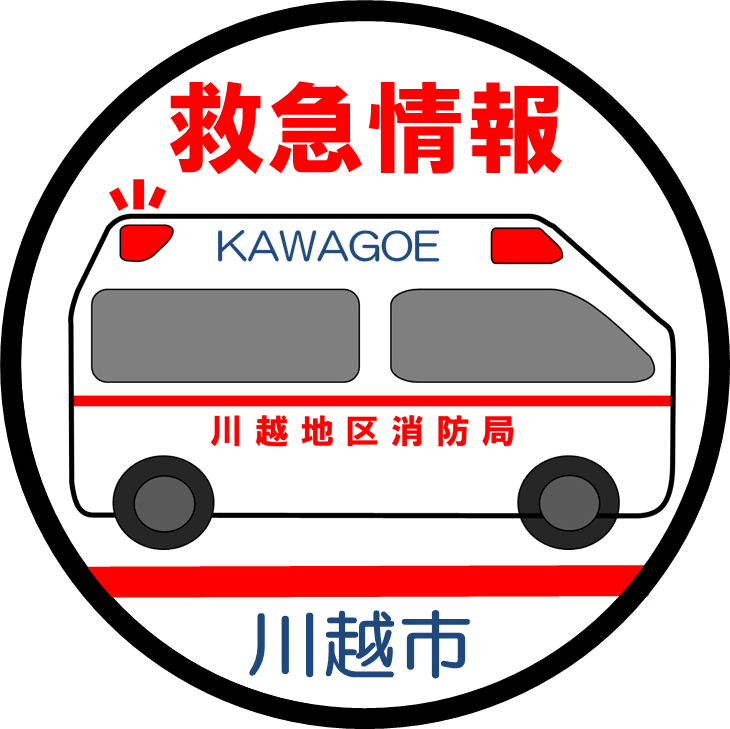 